SPOŠTOVANI GOSTJE, DOBRODOŠLI PRI NAS!ŽELIMO SI, DA BI SI BIVANJE PRI NAS ZAPOMNILI PO PRIJETNIH STVAREH TER DA BI SE DOBRO POČUTILI V NAŠEM DOMU. Smo okolju prijazna družina, zato se nenehno trudimo: RAVNATI OKOLJU PRIJAZNO, OSVEŠČATI SVOJE PRIJATELJE, SORODNIKE, OBISKOVALCE O TRAJNOSTNEM RAVNANJUUPOŠTEVAMO NASVETE IN REŠITVE ZA ODGOVORNO RAVNANJE Z NARAVNIMI VIRI TER UČINKOVITO RAVNANJE Z ENERGIJO. Zavedamo se, da je takšno ravnanje predvsem in najprej koristno za okolje. Da bi ravnali okolju prijazno je največkrat potrebno zelo malo in se nam ni treba odrekati ugodju in stvarem, ki jih radi počnemo. Z enostavnimi dejanji lahko vsi skupaj spremenimo svet na bolje in ga zanamcem pustimo takega, kot smo ga dobili od prednikov.  V pomoč pri razumevanju naših naporov vas nagovarjamo z »okoljskimi iskricami«, ki jih najdete v naši nastanitvi. Veseli bomo, če boste nasvete upoštevali in tako prispevali k ohranitvi okolja. Prav tako bomo veseli vaših predlogov za še bolj trajnostno ravnanje, ki jim bomo sledili in jih po potrebi posredovali na naslove pristojnih institucij.ISKRENA HVALA!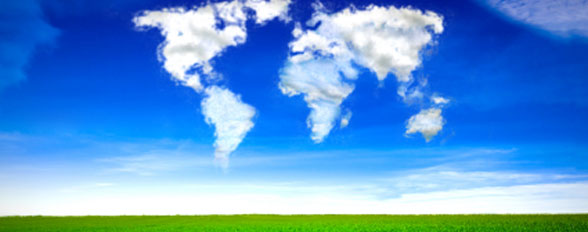 ISKRICE – primeri, ki jih ločeno natisnete, (po možnosti plastificirate) in namestite na vidna mestaZa ohranitev zadovoljive življenjske ravni porabi človek približno 80 litrov pitne vode na dan. V slovenskih gospodinjstvih porabimo od 130 do 200 litrov na člana. Že samo eno splakovanje wc-ja pa kar med 2 in 8 litri čiste pitne vode, za kuhanje porabi povprečno slovensko gospodinjstvo 6 litrov vode na dan. Če med prebivalstvo razdelimo tudi industrijsko porabo vode, pa moramo za slehernega med nami zagotoviti med 300 in 500 litri pitne vode na dan.SPOŠTOVANI GOSTJE, VESELI SMO, DA VAS LAHKO GOSTIMO V  OKOLJU, KJER JE VODA PITNA!! PIJEMO ZDRAVO IN ČISTO VODO IZ PIPE! NALIJTE SI KOZAREC VODE IN NA ZDRAVJE! Mali koraki za manjšo porabo vode:MED PRANJEM ZOB ZAPIRAMO VODO. TAKO LAHKO PRIHRANIMO KAR 18 LITROV VODE NA MINUTO.MOČ CURKA PRILAGODIMO POTREBI. Mali koraki za manjšo porabo električne energije:ČE JE LE MOGOČE VELIKOST POSODE PRILAGODIMO VELIKOSTI KUHALNE PLOŠČE. KO VSEBINA ZAVRE, ZNIŽAMO MOČ KUHALNIKA. UPORABLJAMO POKROVKE, DA SKRAJŠAMO ČAS KUHANJA.NAŠA NAMESTITEV IMA DEBEL »PLAŠČ« (DOBRO IZOLACIJO) IN ENERGIJSKO VARČNA OKNA. ZA SABO VEDNO ZAPIRAMO VRATA IN OKNA, KER TAKO PREPREČUJEMO OGREVANJE PROSTOROV IN DODATNO OHLAJANJE NI POTREBNO, S ČIMER ZMANJŠUJEMO OGLJIČNI ODTIS V OKOLJU. PONOČI IN ZJUTRAJ PROSTORE PREZRAČIMO IN NATO ZAPREMO POLKNA IN OKNA, DA PREPREČIMO UHAJANJE TOPLOTE V PROSTORE. NAŠE LUČI SO VARČNE/LED SIJALKE. UGAŠAMO LUČI, KO JIH NE POTREBUJEMO. S TEM PRISPEVAMO K OHRANITVI OKOLJA. 